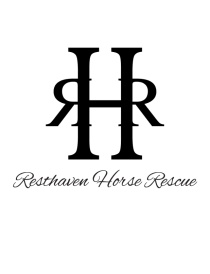 Horse Foster AgreementResthaven Horse Rescue, Inc. 6320 327TH STREET WAYE-mail Address resthavenhorserescue@gmail.comWebsite resthavenhorserescue.com Resthaven Horse Rescue, would like to thank you for your interest in supporting and caring for needy horses. Please review the terms very carefully as it is our goal to make this a positive experience for you, and the horse that will be under your care. If you have any questions, please contact us at (651) 238-4133 or through our e-mail address listed above. 1) You agree to hold harmless Resthaven Horse Rescue, Inc., its Directors, Board Members or Volunteers, including any affiliate thereof, from and against all liability, causes of action, suits, demands, judgments and claims of any nature whatsoever arising from, by reason of, or in connection with said horse. Going forward RHR represents Resthaven Horse Rescue, Inc.2) You assume responsibility for the care of the horse you are fostering. You are responsible for providing food, water, shelter and basic medical care. You will inform a board member of RHR if veterinarian assistance is needed, and/or if there are any ongoing problems with the animal.3) You agree to set up routine hoof trimming, and/or shoeing needs. You also agree to set up routine veterinarian appointments as needed for vaccinations, de-worming, dental care etc. unless RHR makes other arrangements to do routine vaccinations.  These “other” arrangements must be done in writing to you 30 days in advance, unless it is an emergency situation.4) You agree to allow RHR Owners, Board Members and volunteers to schedule visits for evaluation and training of the horse. Liability waivers will be signed by all board members and volunteers before entering your property.5) We are not attempting to give tax advice of any kind, so you must confirm with your own tax accountant.  Any expense incurred while fostering for RHR Inc. may be tax deductible. Again, please talk to your accountant for confirmation. Our tax identification number will be available upon request.6) Any reimbursable expenses incurred while fostering for RHR must be accompanied by detailed receipts. Copies will not be accepted.7) In the case of an emergency, please contact a board member only, of RHR to discuss what action is to be taken. If you feel that the horse’s life is at stake, call a veterinarian first.  Then call a board member, of RHR.8) If in an emergency you are unable to reach a board member of RHR, we give permission for a veterinarian to make the appropriate decision(s) for the best outcome of the horse. But you must continue to try to reach a board member of RHR, you must leave messages on voicemail, and including voice message may send texts, However, RHR will not be responsible for any unapproved emergency expenses if these attempts are not made.  We encourage detailed messages and texts.9) Before you call a veterinarian, or a farrier for routine care, please contact RHR,  letting us know that this will occur. We have veterinarians and farriers who we use on a regular basis. If at all possible, and if the situation is not an emergency, we want to utilize these providers. If you have a veterinarian or farrier that you generally use, you may wish to talk to him/her and tell them about RHR and the foster horse that you are providing care for. More often than not, these professionals may be willing to discount or donate some of their services. You will never know unless you ask.10) You agree to contact RHR with any concerns and questions about the status of the foster horse.11) If you are interested in adopting the horse that you have been fostering, you may have first option to do so. The adoption fee on each RHR horse varies according to the age, background, ability, training, etc.  If you wish to adopt the animal under your care, you would pay an agreed upon adoption fee, less a discount for your foster care. 12) You agree to work with RHR in placing your foster horse into its approved permanent home. This will include, but may not be limited to, talking with perspective adopters, showing the horse to perspective adopters, etc.13) If a situation arises in which your foster horse needs to be placed into a new foster home, please, give RHR as much notice as possible. Finding a new suitable foster home takes time.14) Foster care applicants, must show proof of personal and or family medical insurance. RHR is not liable for any injury to persons by foster/adoptive horse while equine is under care of foster/adoptive home.15) Foster applicants must get verbal and/or written permission from RHR to transport foster horses in any way.16) No foster horse shall be abused or neglected in any way while in the foster’s care or it is agreed that legal action will be taken by RHR.17) RHR does not guarantee a time of actual adoption or placement into a permanent home of the horse in your care. It may be an extended period of time.  Please keep this in mind. Becoming a foster home is a large responsibility and there are several costs involved with fostering. So when you enter into this agreement please be sure that this is understood.FOSTER CARE TERMS & AGREEMENT SIGNATURE PAGE Date: _____________ Name of Foster Care: ________________________________________________________________________ Address: ______________________________________________________________________ City, State, Zip: ________________________________________________________________ County: ___________________________________ Home phone: ______________________________ Work phone:_______________________ Cell phone: _________________________________ Current Veterinarian Including Phone: ____________________________________________________________ Farrier: _______________________________________________________________________ I agree to and understand the Foster Care Terms & Agreement, Signature: ___________________________________________________________ Date: _______________If you have any questions, email us: resthavenhorserescue@gmail.com ******************************************************************************* To be completed by Resthaven Horse Rescue, Inc. representative: __________________________________________Foster home approved by/date: ____________________________________________________ Horse being fostered: ____________________________________________________________ Additional information can be written on the back of this form.